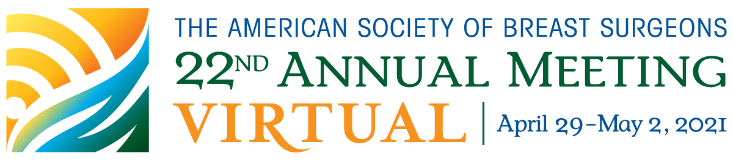           ASBrS 2021 Industry Prospectus                         The ASBrS 2021 Virtual Industry Events seamlessly integrates into the virtual event experience and will be prominently displayed on the event platform including a tab in the navigation menu and callouts to specific exhibit hall hours and supporter activities on the agenda each day. No sessions or other conference programming will take place during this time to give attendees uninterrupted opportunities to explore the virtual exhibit hall and industry events.__________________________________________________________________________________________________Virtual Booth SpaceOur program this year is designed to allow participants time to explore the platform and our industry partners' offerings. We have created flexibility that respects your team's time and provides them with an opportunity to engage in a focused manner. Our virtual platform will provide online video product demonstrations and live chat features to engage with attendees in a more relaxed format. The ASBrS Virtual Exhibit Hall will enable you to request meetings with key opinion leaders and decision makers in the field of breast surgery to increase exposure for your products and/or services.Virtual Booth Fee: $6,000 Commercial; $2,500 Non-ProfitVirtual Booth SpecificationsCompany Logo: 300 x 300 pixels. Acceptable finalized file formats are .JPG or .PNGExhibitor Profile Banner: 1325 x 290 pixels. Acceptable finalized file formats are .JPG or .PNG - Banner header is located at top of Exhibitor pageSocial Links: Supply a URL for the following: Facebook, Twitter, Instagram, LinkedIn, YouTube (Social media URL will be linked into the social media icon on your profile)Videos: Supply a video link hosted on YouTube, Vimeo, or Brightcove for your virtual exhibit page (max length: 10 minutes)Collateral Links: Supply links of brochures, white papers, press releases, etc. for your virtual exhibit pageCollateral Downloads: PDF, Word Doc, .JPG, or .PNG for your virtual exhibit pageDeadline to submit application & pay for booth: March 31, 2021Deadline to complete your Virtual Booth Profile: April 15, 2021Support Opportunities Available to Virtual ExhibitorsIncrease your presence at #ASBrS21 by becoming a highly visible sponsor of the conference. The following opportunities will enable you to access key member audiences, maximize engagement with attendees, and increase your brand awareness. Opportunities are limited. You must receive confirmation from ASBrS that your application is accepted. __________________________________________________________________________________________________Industry Supported Symposia – Fee: $15,000These independent, exclusive programs allow you to provide quality education on current industry topics with no competition during the respective one-hour time slot. Recognized as an essential component of the annual meeting curriculum, and an invaluable piece of attendees’ educational experience, symposia will be highly promoted and tied to your organization. Sponsors develop and present the content. Content will be pre-recorded with live Q&A after the presentation. Post-event, the sponsor will receive a list of all attendees. Opportunity to host the recording on the ASBrS Industry Events webpage, as On-Demand content, through the end of 2021. Promotion of the event will occur through ASBrS eblasts, social media, and Member Forum, as well as on the attendee schedule both in the virtual platform and on the ASBrS website to draw traffic. Times available:Friday, April 30:  Breakfast Symposia (Up to 3 concurrent programs), 9:00am–10:00am ETFriday, April 30:  Evening Symposia (Up to 3 concurrent programs), 5:30pm–6:30pm ETSaturday, May 1: Afternoon Symposia (Up to 3 concurrent programs), 3:30pm–4:30pm ETDigital Advertising – Fee per ad: $3,000Showcase your company and products with an ad on the virtual meeting platform. This opportunity will drive traffic to your virtual booth and elevate prominence to your corporate branding. The ASBrS meeting site scales for device size, so we recommend limited text to ensure easy legibility across all devices. Meeting Platform will be active April 28, 2021 through June 2, 2021. Located on the Virtual Meeting homepage, Tower Ads and Banner Ads will: Rotate up to 20 images in 15 second incrementsSponsor ad will link to the Exhibitor Virtual BoothSpace reservation deadline: April 1, 2021Artwork deadline: April 8, 2021Tower Ad: Specifications: 300 x 500 pixels in JPG or GIF filesBanner Ad: Specifications: 1325 x 290 pixels in JPG or GIF filesDedicated Virtual Exhibitor Learning Sessions (Non-CME): Fee per session: $3,000Provide a 30-minute presentation during dedicated times to increase awareness of your products by hosting a Virtual Exhibitor Learning Session.  These Non-CME sessions can include Learning Labs, Meet the Experts, New Product Launch Demonstrations, Roundtable Discussions, Product Theaters.  There will be up to 6 concurrent sessions offered per time. Sessions will be promoted on the attendee schedule both in the virtual platform, on the ASBrS website and social media platforms to draw traffic. Presentations will be pre-recorded by your company and ASBrS will post your link and promote the session to attendees. Deadline to Provide Link: April 15, 2021.Dedicated Session Times AvailableFriday, April 307:30am – 8:00am ET 8:15am – 8:45am ET12:15pm – 12:45pm ET2:45pm – 3:15pm ETSaturday, May 1
7:30am – 8:00am ET 8:15am – 8:45am ET9:15am – 9:45am ET12:45pm – 1:15pm ETSunday, May 2
7:30am – 8:00am ET 8:15am – 8:45am ET9:15am – 9:45am ETSponsorship ApplicationOpportunities are limited. You must receive confirmation from ASBrS that your application is accepted.____________________________________________________________________________________________________________Industry Supported Symposia – Fee: $15,000 Friday, April 30:  Breakfast Symposia (Up to 3 concurrent programs), 9:00am–10:00am ET Friday, April 30:  Evening Symposia (Up to 3 concurrent programs), 5:30pm–6:30pm ET Saturday, May 1: Afternoon Symposia (Up to 3 concurrent programs), 3:30pm–4:30pm ETDigital Advertising – Cost per ad: $3,000  Tower Ad Banner AdDedicated Virtual Exhibitor Learning Sessions (Non-CME): Fee per session: $3,000Symposium Details: This is the content to be posted on the ASBrS 2021 Industry Events webpage and in promotions:Company/Sponsor:       Date/Time:      Title of Program:      Program Objective/Brief Summary/Description of Program (2-3 sentences):      How to Register (Please provide link to registration website, contact email, and/or phone number):      Event Organizer (if using a third party):     CME Provider (if applicable):     Social Media tagging to use in promotion:    Twitter:                Instagram:     Facebook:    Company Point of Contact Information – This is content for ASBrS to contact you:Contact Name:     Company:    Address:       City/State/ZIP:     Phone:    Cell:    E-Mail:      I have read and agree to the benefits, profile content, and promotion of the ASBrS 2021 Virtual Annual Meeting. I am an authorized representative of my company and understand that my company will be invoiced for the opportunity listed above once it is approved and accepted by the ASBrS Management. Company:	 Signed (electronic signature):	 Date: ASBrS Approval: 	Signed (electronic signature):	 Date: Please forward application to:Jane Conway, jconway@breastsurgeons.org Marti Boyer, mboyer@breastsurgeons.org American Society of Breast Surgeons10330 Old Columbia Road, Suite 100, Columbia, MD 21046Phone: 410.381.9500  Website: www.breastsurgeons.org  